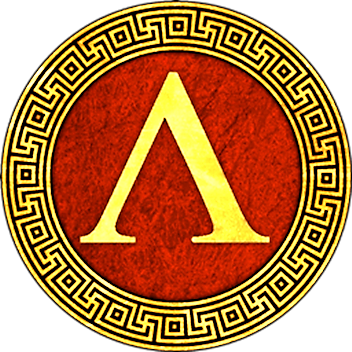 Notes must be out during Bell-Work.No sleeping or the appearance of sleeping in class. You must take notes on notebook paper during the class period.No sidebar conversations during notes. Raise your hand if you have a question.Cell phones, computer tablets, and computers should be put up unless you have been given permission to use them. When using technology, only use the app, website, and etc. designated by the instructor.Students must complete unit sushi sheets before retesting.Do not switch Bell-Work folders that are on the desk.